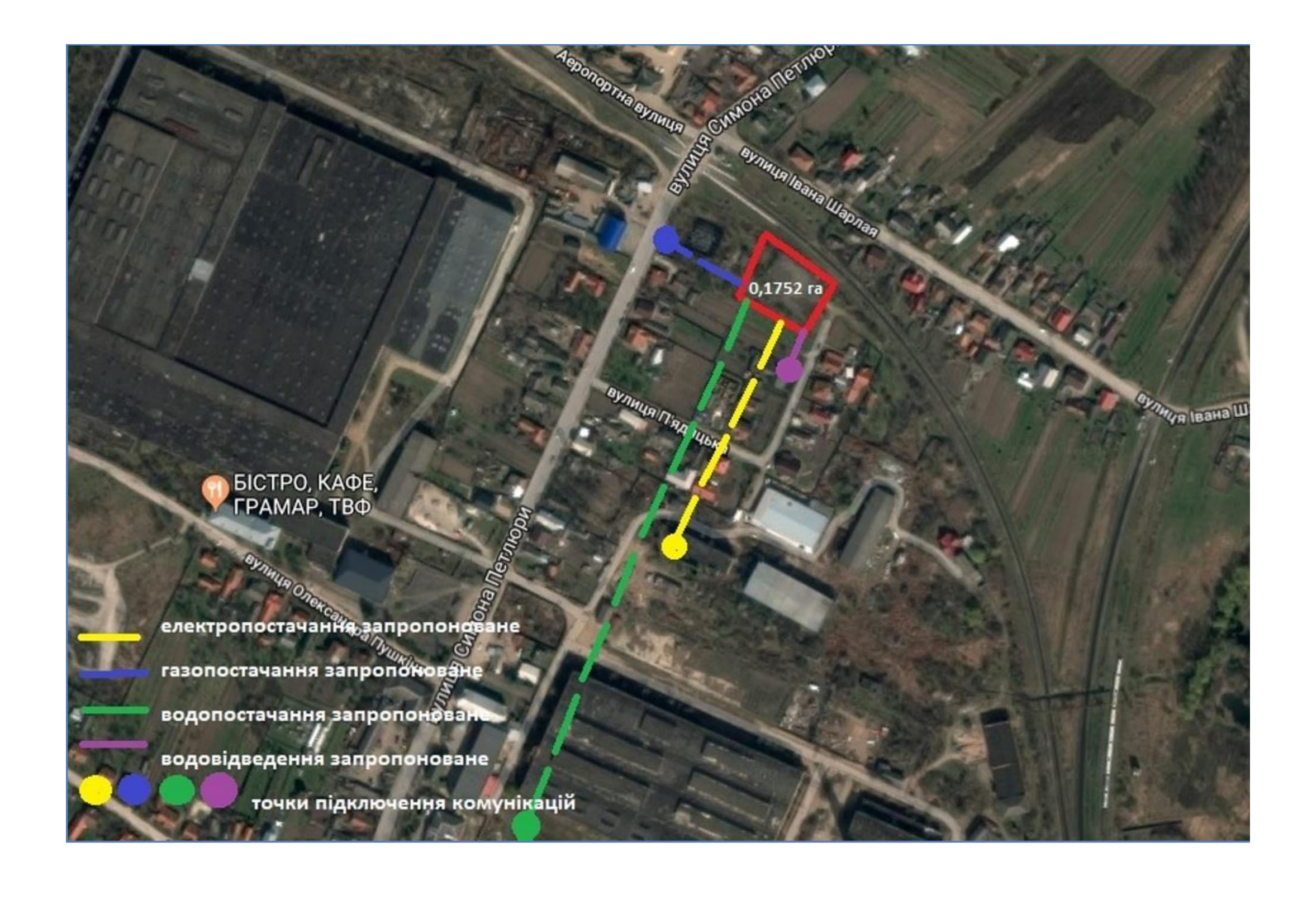 Інвестиційна пропозиція GreenfieldІнвестиційна пропозиція GreenfieldЛокалізаціяНазва вулиціСимона ПетлюриЛокалізаціяРайон (в місті), місцевість-ЛокалізаціяГеографічні координати48.544515, 25.050748Властивості місцевостіМаксимально доступна площа (як одна ділянка) [га]0,1752 га.Властивості місцевостіМожливості для розвитку (короткий опис)-Інформація про власністьОрієнтовна ціна землі (грн./м2)230,49 грн./м.квІнформація про власністьВласник(и)Коломийська міська радаІнформація про власністьНаявність актуального концептуального дизайну (Так/Ні)НіІнформація про власністьЗонуванняНіХарактеристика землі (ділянки)Вид ґрунту на ділянці (га)-Характеристика землі (ділянки)Різниця в рівні землі (м)РівнинаВідмітка над рівнем моря 300мРізниця між найвищою та найнижчою відмітками 0,5мХарактеристика землі (ділянки)Використання землі на даний часне використовуєтьсяХарактеристика землі (ділянки)Забрудненість ґрунтових та підґрунтових вод (Так/Ні)НіХарактеристика землі (ділянки)Рівень підґрунтових вод (м)-Характеристика землі (ділянки)Чи були проведені геологічні дослідження ділянки (Так/Ні)НіХарактеристика землі (ділянки)Ризик затоплення чи зсувів землі (Так/Ні)НіХарактеристика землі (ділянки)Підземні перешкоди (Так/Ні)НіХарактеристика землі (ділянки)Наземні та повітряні перешкоди (Так/Ні)НіХарактеристика землі (ділянки)Екологічні обмеження (Так/Ні)НіХарактеристика землі (ділянки)Будинки чи інші конструкції на ділянці (Так/Ні)НіТранспортне положенняДоступ доріг до ділянки (вид та ширина доступної дороги)Асфальтне покриттяШирина 8 м.Транспортне положенняНайближча автомагістраль/дорога національного значення (км)1,2 км.Транспортне положенняМорські та річкові порти в радіусі до 200 кмНіТранспортне положенняЗалізнична колія (км)3 км.Транспортне положенняЗалізнична під’їзна колія (км)Коломийське моторвагонне ДЕПО, 3 км.Транспортне положенняНайближчий діючий аеропорт (км)Міжнародний аеропорт «Івано-Франківськ», 56 км.Транспортне положенняНайближчий морський порт (км)759 км. Наявна інфраструктураЕлектрифікація (Так/Ні)НіНаявна інфраструктураточка з’єднання (відстань від кордону ділянки) (м)100 м.Наявна інфраструктуранапруга електричного току (кВТ)0,4 кВт.Наявна інфраструктурадопустима електрична ємність (MW)0,2-0,4Наявна інфраструктураГазифікація (Так/Ні)НіНаявна інфраструктураточка з’єднання (відстань від кордону ділянки) (м)72 м.Наявна інфраструктурапоказник теплотворної здатності (MJ/Nm3)-Наявна інфраструктурадіаметр труби (мм)108 мм.Наявна інфраструктураВодопостачання (Так/Ні)НіНаявна інфраструктураточка з’єднання (відстань від кордону ділянки) (м)730м.Наявна інфраструктурадопустима пропускна здатність (м3/24 г)360Наявна інфраструктураОчисні споруди (Так/Ні)НіНаявна інфраструктураТелекомунікації (Так/Ні)НіНаявна інфраструктураточка з’єднання (відстань від кордону ділянки) (м)-Орієнтовна вартість підведення інженерних мереж (вказуються витрати на підведення необхідних комунікацій)згідно Методики формування плати за приєднання Поточний стан справ (наявність необхідних дозволів, результати зміни призначення земельної ділянки, тощо) Призначення ділянки: Для розміщення та експлуатації основних, підсобних і допоміжних будівель та споруд будівельних організацій та підприємствОрієнтовні терміни відведення земельної ділянки,в тому числі проведення аукціону  - 3 місяці.Призначення ділянки: Для розміщення та експлуатації основних, підсобних і допоміжних будівель та споруд будівельних організацій та підприємствОрієнтовні терміни відведення земельної ділянки,в тому числі проведення аукціону  - 3 місяці.Можливості державної підтримки--Можливості місцевої підтримки--Інші актуальні коментаріКадастровий номер земельної ділянки: 2610600000:15:003:0102Кадастровий номер земельної ділянки: 2610600000:15:003:0102Пропозиція підготовленаМисюк Мар’яна Валеріївна, головний спеціаліст відділу  інвестиційної політики та енергозбереження тел. роб. 0343320461tower.ko_invest@ukr.netМисюк Мар’яна Валеріївна, головний спеціаліст відділу  інвестиційної політики та енергозбереження тел. роб. 0343320461tower.ko_invest@ukr.netКонтактна особаЖолоб Ірина Любомирівна, начальник відділу інвестиційної політики та енергозбереження, тел. роб. 0343320461tower.ko_invest@ukr.netЖолоб Ірина Любомирівна, начальник відділу інвестиційної політики та енергозбереження, тел. роб. 0343320461tower.ko_invest@ukr.net